EDITAL DE CHAMAMENTO PÚBLICO Nº 02/2023 – Avança Cultura“Audiovisual”EDITAL DE SELEÇÃO DE PROJETOS PARA FIRMAR CONVÊNIO DENOMINADO TERMO DE EXECUÇÃO CULTURAL COM RECURSOS DA COMPLEMENTAR 195/2022 (LEI PAULO GUSTAVO) - AUDIOVISUALEste Edital é realizado com recursos do Governo Federal repassados por meio da Lei Complementar nº 195/2022 - Lei Paulo Gustavo.A Lei Paulo Gustavo viabiliza o maior investimento direto no setor cultural da história do Brasil e simboliza o processo de resistência da classe artística durante a pandemia de Covid-19, que limitou severamente as atividades do setor cultural.É, ainda, uma homenagem a Paulo Gustavo, artista símbolo da categoria, vitimado pela doença.As condições para a execução da Lei Paulo Gustavo foram criadas por meio do engajamento da sociedade e o presente edital destina-se a apoiar projetos apresentados pelos agentes culturais do Município de Forquilhinha/SCDeste modo, a Prefeitura Municipal de Forquilhinha/SC, através da SEMCET (Secretaria Municipal de Cultura, Esporte e Turismo), torna público o presente edital elaborado com base na Lei Complementar 195/2022, no Decreto 11.525/2023 e no Decreto 11.453/2023. O edital segue suplementarmente as determinações na Instrução Normativa nº 14/2012 do Tribunal de Contas do Estado de Santa Catarina.Na realização deste edital estão asseguradas medidas de democratização, desconcentração, descentralização e regionalização do investimento cultural, com a implementação de ações afirmativas, fundamentado na previsão do Decreto nº 11.525, de 11 de maio de 2023 (Decreto de Regulamentação da Lei Paulo Gustavo).OBJETOO objeto deste Edital é a seleção de projetos culturais de AUDIOVISUAL para receberem apoio financeiro nas categorias descritas no Anexo I, por meio da celebração de Termo de Execução Cultural, com o objetivo de incentivar as diversas formas de manifestações culturais do Município de Forquilhinha.VALORESO valor total disponibilizado para este Edital é de R$ 171.097,74, (cento e setenta e um mil e noventa e sete reais com setenta e quatro centavos) dividido entre as categorias de apoio descritas no Anexo I deste edital.A despesa correrá à conta da Dotação Orçamentária VigenteEste edital poderá ser suplementado, caso haja interesse público e disponibilidade orçamentária suficiente.QUEM PODE SE INSCREVERPode se inscrever no Edital qualquer agente cultural residente no Município de Forquilhinha há pelo menos dois anos.Em regra, o agente cultural pode ser:- Pessoa física ou Microempreendedor Individual (MEI)- Pessoa jurídica com fins lucrativos (Ex.: empresa de pequeno porte, empresa de grande porte, etc...)- Pessoa jurídica sem fins lucrativos (Ex.: Associação, Fundação, etc...) IV - Coletivo/Grupo sem CNPJ representado por pessoa física.O proponente é o agente cultural responsável pela inscrição do projeto.Na hipótese de agentes culturais que atuem como grupo ou coletivo cultural sem constituição jurídica (ou seja, sem CNPJ), será indicada pessoa física como responsável legal para o ato da assinatura do Termo de Execução Cultural e a representação será formalizada em declaração assinada pelos demais integrantes do grupo ou coletivo, podendo ser utilizado o modelo constante no Anexo VI.O Anexo I deve ser consultado para fins de verificação das condições de participação de todos os proponentes.QUEM NÃO PODE SE INSCREVERNão pode se inscrever neste Edital, proponentes que:– tenham se envolvido diretamente na etapa de elaboração do edital, na etapa de análise de propostas ou na etapa de julgamento de recursos;- sejam cônjuges, companheiros ou parentes em linha reta, colateral ou por afinidade, até o terceiro grau, de servidor público do órgão responsável pelo edital, nos casos em que o referido servidor tiver atuado na etapa de elaboração do edital, na etapa de análise de propostas ou na etapa de julgamento de recursos; e- sejam membros do Poder Legislativo (Deputados, Senadores, Vereadores), do Poder Judiciário (Juízes, Desembargadores, Ministros), do Ministério Público (Promotor, Procurador); do Tribunal de Contas (Auditores e Conselheiros).O agente cultural que integrar Conselho de Cultura poderá concorrer neste Edital para receber recursos do fomento cultural, exceto quando se enquadrar nas vedações previstas no item 4.1.Quando se tratar de proponentes pessoas jurídicas, estarão impedidas de apresentar projetos aquelas cujos sócios, diretores e/ou administradores se enquadrarem nas situações descritas no tópico 4.1A participação de agentes culturais nas oitivas e consultas públicas não caracteriza o envolvimento direto na etapa de elaboração do edital de que trata o subitem I do item 4.1.COTASFicam garantidas cotas étnicas-raciais nas seguintes proporções:no mínimo 20% das vagas para pessoas negras (pretas e pardas); eno mínimo 10% das vagas para pessoas indígenas.Os agentes culturais que optarem por concorrer às cotas para pessoas negras (pretas e pardas) e indígenas concorrerão concomitantemente às vagas destinadas à ampla concorrência, ou seja concorrerão ao mesmo tempo nas vagas da ampla concorrência e nas vagas reservadas às cotas, podendo ser selecionado de acordo com a sua nota ou classificação no processo seleção.Os agentes culturais negros (pretos e pardos) e indígenas optantes por concorrer às cotas que atingirem nota suficiente para se classificar no número de vagas oferecidas para ampla concorrência não ocuparão as vagas destinadas para o preenchimento das cotas, ou seja, serão selecionados nas vagas da ampla concorrência, ficando a vaga da cota para o próximo colocado optante pela cota.Em caso de desistência de optantes aprovados nas cotas, a vaga não preenchida deverá ser ocupada por pessoa que concorreu às cotas de acordo com a ordem de classificação.No caso de não existirem propostas aptas em número suficiente para o cumprimento de uma das categorias de cotas previstas na seleção, o número de vagas restantes deverá ser destinado inicialmente para a outra categoria de cotas.Caso não haja outra categoria de cotas de que trata o item 5.5, as vagas não preenchidas deverão ser direcionadas para a ampla concorrência, sendo direcionadas para os demais candidatos aprovados, de acordo com a ordem de classificação.Para concorrer às cotas, os agentes culturais deverão autodeclarar-se no ato da inscrição usando a autodeclaração étnico-racial de que trata o Anexo VII.As pessoas jurídicas e coletivos sem constituição jurídica podem concorrer às cotas, com o mesmo procedimento descrito no art. 5.7, desde que preencham algum dos requisitos abaixo:– pessoas jurídicas que possuem quadro societário majoritariamente composto por pessoas negras (pretas e pardas) ou indígenas;– pessoas jurídicas ou grupos e coletivos sem constituição jurídica que possuam pessoas negras (pretas e pardas) ou indígenas em posições de liderança no projeto cultural;– pessoas jurídicas ou coletivos sem constituição jurídica que possuam equipe do projeto cultural majoritariamente composta por pessoas negras (pretas e pardas) ou indígenas; e– outras formas de composição que garantam o protagonismo de pessoas negras (pretas e pardas) e indígenas na pessoa jurídica ou no grupo e coletivo sem personalidade jurídica.]As pessoas jurídicas e coletivos sem constituição jurídica podem concorrer às cotas, desde que preencham algum dos requisitos abaixo (a avaliação será por auto-declaração individual dos membros do coletivo):– pessoas jurídicas que possuem quadro societário majoritariamente composto por pessoas negras (pretas e pardas) ou indígenas;– pessoas jurídicas ou grupos e coletivos sem constituição jurídica que possuam pessoas negras (pretas e pardas) ou indígenas em posições de liderança no projeto cultural;– pessoas jurídicas ou coletivos sem constituição jurídica que possuam equipe do projeto cultural majoritariamente composta por pessoas negras (pretas e pardas) ou indígenas; e– outras formas de composição que garantam o protagonismo de pessoas negras (pretas e pardas) e indígenas na pessoa jurídica ou no grupo e coletivo sem personalidade jurídica.As pessoas físicas que compõem a equipe da pessoa jurídica e o grupo ou coletivo sem constituição jurídica devem se submeter aos regramentos descritos nos itens acima.PRAZO PARA SE INSCREVERPara se inscrever no Edital, o proponente deve encaminhar toda documentação obrigatória relatada no item 7, entre os dias 21 de agosto/23 a 22 de setembro/23.COMO SE INSCREVERO proponente deve encaminhar a documentação obrigatória de que trata o item 7.2 de forma física no setor de Protocolo da Prefeitura Municipal de Forquilhinha, localizada na Avenida 25 de Julho, 3400 – Centro, Forquilhinha/SC.O proponente deve enviar a seguinte documentação para formalizar sua inscrição:Formulário de inscrição (Anexo II) que constitui o Plano de Trabalho (Projeto);Currículo do proponente;Documentos pessoais do proponente CPF e RG (se Pessoa Física);Comprovante de Residência para comprovação do item 3.1;Ata e Estatuto e/ou Contrato Social (se pessoa jurídica);Mini currículo dos integrantes do projeto;Documentos específicos relacionados na categoria de apoio em que o projeto será inscrito conforme Anexo I, quando houver;Outros documentos que o proponente julgar necessário para auxiliar na avaliação do mérito cultural do projeto;O proponente é responsável pelo envio dos documentos e pela qualidade das informações de seu projeto.Cada Proponente poderá concorrer neste edital com, no máximo 01 (um) projeto.Os projetos apresentados deverão conter previsão de execução não superior a 31/12/2023.O proponente deve se responsabilizar pelo acompanhamento das atualizações/publicações pertinentes ao edital e seus prazos nos canais formais de comunicação DOM/SC (Diário Oficial dos Municípios de Santa Catarina), site e instagram da Prefeitura.As inscrições deste edital são gratuitas.As propostas que apresentem quaisquer formas de preconceito de origem, raça, etnia, gênero, cor, idade ou  outras formas de discriminação serão desclassificadas, com fundamento no disposto no inciso IV do caput do art. 3º da Constituição, garantidos o contraditório e a ampla defesa.PLANILHA ORÇAMENTÁRIA DOS PROJETOSO proponente deve preencher a planilha orçamentária presente no Formulário de Inscrição, informando como será utilizado o recurso financeiro recebido.A estimativa de custos do projeto será prevista por categorias, sem a necessidade de detalhamento por item de despesa, conforme § 1º do art. 24 do Decreto 11.453/2023.A compatibilidade entre a estimativa de custos do projeto e os preços praticados no mercado será avaliada pelos membros da comissão de seleção, de acordo com tabelas referenciais de valores, ou com outros métodos de verificação de valores praticados no mercado.A estimativa de custos do projeto poderá apresentar valores divergentes das práticas de mercado convencionais na hipótese de haver significativa excepcionalidade no contexto de sua implementação, consideradas variáveis territoriais e geográficas e situações específicas, como a de povos indígenas, ribeirinhos, atingidos por barragens e comunidades quilombolas e tradicionais.Os itens da planilha orçamentária poderão ser glosados, ou seja, vetados, total ou parcialmente, pela Comissão de Seleção, se, após análise, não forem considerados com preços compatíveis aos praticados no mercado ou forem considerados incoerentes e em desconformidade com o projeto apresentado.Caso o proponente discorde dos valores glosados (vetados) poderá apresentar recurso na fase de mérito cultural, conforme dispõe o item 12.8.O valor que pode ser solicitado consta no Anexo I do presente edital.Os recursos do termo de execução cultural poderão ser utilizados para o pagamentode (conforme Art. 26 do Decreto Federal nº 11.453/2023):- prestação de serviços;- aquisição ou locação de bens;- remuneração de equipe de trabalho com os respectivos encargos;– diárias para cobrir deslocamento, viagem, hospedagem, alimentação, transporte e necessidades similares de integrantes da equipe de trabalho, independentemente do regime de contratação;- despesas com tributos e tarifas bancárias;- assessoria jurídica, serviços contábeis e assessoria de gestão de projeto;- fornecimento de alimentação para a equipe de trabalho ou para a comunidade em que ocorrer a execução;- desenvolvimento e manutenção de soluções de tecnologia da informação;- assessoria de comunicação e despesas com a divulgação e o impulsionamento de conteúdo;- despesas com a manutenção de espaços, inclusive aluguel e contas de água e energia, entre outros itens de custeio;- realização de obras, reformas e aquisição de equipamentos relacionados à execução do objeto; e- outras despesas necessárias para o cumprimento do objeto.ACESSIBILIDADEOs projetos devem contar com medidas de acessibilidade física, atitudinal e comunicacional compatíveis com as características dos produtos resultantes do objeto, nos termos do disposto na Lei nº 13.146, de 6 de julho de 2015 (Lei Brasileira de Inclusão da Pessoa com Deficiência), de modo a contemplar:- no aspecto arquitetônico, recursos de acessibilidade para permitir o acesso de pessoas com mobilidade reduzida ou idosas aos locais onde se realizam as atividades culturais e a espaços acessórios, como banheiros, áreas de alimentação e circulação;- no aspecto comunicacional, recursos de acessibilidade para permitir o acesso de pessoas com deficiência intelectual, auditiva ou visual ao conteúdo dos produtos culturais gerados pelo projeto, pela iniciativa ou pelo espaço; e- no aspecto atitudinal, a contratação de colaboradores sensibilizados e capacitados para o atendimento de visitantes e usuários com diferentes deficiências e para o desenvolvimento de projetos culturais acessíveis desde a sua concepção, contempladas a participação de consultores e colaboradores com deficiência e a representatividade nas equipes dos espaços culturais e nas temáticas das exposições, dos espetáculos e das ofertas culturais em geral.Especificamente para pessoas com deficiência, mecanismos de protagonismo e participação poderão ser concretizados também por meio das seguintes iniciativas, entre outras:- adaptação de espaços culturais com residências inclusivas;- utilização de tecnologias assistivas, ajudas técnicas e produtos com desenho universal;- medidas de prevenção e erradicação de barreiras atitudinais; IV - contratação de serviços de assistência por acompanhante; ouV - oferta de ações de formação e capacitação acessíveis a pessoas com deficiência.Os projetos devem prever obrigatoriamente medidas de acessibilidade, sendo assegurado para essa finalidade no mínimo 10% do valor total do projeto.A utilização do percentual mínimo de 10% de que trata o item 9.3 pode ser excepcionalmente dispensada quando:I - for inaplicável em razão das características do objeto cultural, a exemplo de projetos cujo objeto seja o desenvolvimento de roteiro e licenciamento de obra audiovisual ; ou II - quando o projeto já contemplar integralmente as medidas de acessibilidade compatíveis com as características do objeto cultural.Para projetos cujo objeto seja a produção audiovisual, consideram-se integralmente cumpridas as medidas de acessibilidade de que trata o subitem II do item 9.4 quando a produção contemplar legendagem, legendagem descritiva, audiodescrição e LIBRAS - Língua Brasileira de Sinais.O proponente deve apresentar justificativa para os casos em que o percentual mínimo de 10% é inaplicável.CONTRAPARTIDAOs agentes culturais contemplados neste edital deverão garantir, como contrapartida, as seguintes medidas:- a realização de atividades destinadas, prioritariamente, aos alunos e professores de escolas públicas ou universidades, públicas ou privadas, que tenham estudantes do Programa Universidade para Todos (Prouni), bem como aos profissionais de saúde, preferencialmente aqueles envolvidos no combate à pandemia, e a pessoas integrantes de grupos e coletivos culturais e de associações comunitárias, ou de atividades em espaços públicos de sua comunidade, de forma gratuita; e- sempre que possível, exibições com interação popular por meio da internet ou exibições públicas, quando aplicável, com distribuição gratuita de ingressos para os grupos referidos no item I, em intervalos regulares.As contrapartidas deverão ser informadas no Formulário de Inscrição e devem ser executadas até 30 de junho de 2024.ETAPAS DO EDITALA seleção dos projetos submetidos a este Edital será composta das seguintes etapas: I - Análise de mérito cultural dos projetos: fase de análise do projeto realizada por comissão de seleção; eII - Habilitação: fase de análise dos documentos de habilitação do proponente, descritos no tópico 14.ANÁLISE DE MÉRITO CULTURAL DOS PROJETOSEntende-se por “Análise de mérito cultural" a identificação, tanto individual quanto sobre seu contexto social, de aspectos relevantes dos projetos culturais, concorrentesentre todos os projetos inscritos, realizada por meio da atribuição fundamentada de notas aos critérios descritos neste edital.Por análise comparativa compreende-se a análise não apenas dos itens individuais de cada projeto, mas de suas propostas, impactos e relevância em relação aos outros projetos inscritos na mesma categoria. A pontuação de cada projeto é atribuída em função desta comparação.A análise dos projetos culturais será realizada por comissão de seleção formada por 03 pareceristas externos contratados e 04 membros do Conselho Municipal de Política Cultural de Forquilhinha na qual dois serão representantes da Sociedade Civil e 02 representantes do Governo, sendo que 01 destes os membros Conselheiros do Governo será 01 servidor da SEMCET (Secretaria Municipal de Cultura, Esporte e Turismo).A Comissão de Seleção irá escolher seu coordenador/a, na sua primeira reunião.Os membros da comissão de seleção e respectivos suplentes ficam impedidos de participar da apreciação de projetos e iniciativas que estiverem em processo de avaliação nos quais:- tenham interesse direto na matéria;- tenham participado como colaborador na elaboração do projeto ou tenham participado da instituição proponente nos últimos dois anos, ou se tais situações ocorrem quanto ao cônjuge, companheiro ou parente e afins até o terceiro grau; e- estejam litigando judicial ou administrativamente com o proponente ou com respectivo cônjuge ou companheiro.O membro da comissão que incorrer em impedimento deve comunicar o fato à referida Comissão, abstendo-se de atuar, sob pena de nulidade dos atos que praticar.Para esta seleção serão considerados os critérios de pontuação estabelecidos no Anexo III.Contra a decisão da fase de mérito cultural, caberá recurso destinado à Comissão de Seleção, através do e-mail: depcultura@forquilhinha.sc.gov.brOs recursos de que tratam o item 12.18 deverão ser apresentados no prazo de 03 dias úteis, a contar da publicação do resultado, que será no dia 27/09 considerando-se para início da contagem o primeiro dia útil posterior à publicação (28/09 a 02/10/23);Os recursos apresentados após o prazo não serão avaliados.Após o julgamento dos recursos, o resultado final da análise de mérito cultural será divulgado no DOM/SC, site e instagram da Prefeitura em 05/10/2023REMANEJAMENTO DOS RECURSOSCaso não sejam preenchidas todas as vagas deste edital, os recursos remanescentes poderão ser utilizados em outro edital.ETAPA DE HABILITAÇÃOFinalizada a etapa de análise de mérito cultural, o proponente do projeto contemplado deverá, no prazo de 03 dias úteis (até 10/10/23), apresentar os seguintes documentos, conforme sua natureza jurídica:PESSOA FÍSICA- certidão negativa de débitos relativos a créditos tributários federais e Dívida Ativa daUnião;- certidões negativas de débitos relativas ao créditos tributários estaduais e municipais, expedidas pela Secretaria de Administração e Finanças de Forquilhinha e pela Secretaria da Fazenda do Estado de Santa Catarina.II - certidão negativa de débitos trabalhistas - CNDT, emitida no site do Tribunal Superior do Trabalho;IV - comprovante de residência, por meio da apresentação de contas relativas à residência ou de declaração assinada pelo agente cultural.14.2.1.1 A comprovação de residência poderá ser dispensada nas hipóteses de agentes culturais:I - pertencentes a comunidade indígena, quilombola, cigana ou circense; II - pertencentes a população nômade ou itinerante; ouIII - que se encontrem em situação de rua.PESSOA JURÍDICA- inscrição no cadastro nacional de pessoa jurídica - CNPJ, emitida no site da Secretaria da Receita Federal do Brasil;- atos constitutivos, qual seja o contrato social, nos casos de pessoas jurídicas com fins lucrativos, ou estatuto, nos casos de organizações da sociedade civil;- certidão negativa de falência e recuperação judicial, expedida pelo Tribunal de Justiça estadual, nos casos de pessoas jurídicas com fins lucrativos;- certidão negativa de débitos relativos a Créditos Tributários Federais e à Dívida Ativa da União;- certidões negativas de débitos estaduais e municipais, expedidas Secretaria de Administração e Finanças de Forquilhinha e pela Secretaria da Fazenda do Estado de Santa Catarina.- certificado de regularidade do Fundo de Garantia do Tempo de Serviço - CRF/FGTS;- certidão negativa de débitos trabalhistas - CNDT, emitida no site do Tribunal Superior do Trabalho;As certidões positivas com efeito de negativas servirão como certidões negativas, desde que não haja referência expressa de impossibilidade de celebrar instrumentos jurídicos com a administração pública.O resultado será publicado no dia 16/10/23 .Contra a decisão da fase de habilitação, caberá recurso fundamentado e específico destinado à Comissão de Seleção até o dia 19/10/2023 pelo e-mail: depcultura@forquilhinha.sc.gov.brOs recursos de trata o item 14.3 deverão ser apresentados no prazo de 03 dias úteis a contar da publicação do resultado, considerando-se para início da contagem o primeiro dia útil posterior à publicação, não cabendo recurso administrativo da decisão após esta fase.Os recursos apresentados após o prazo não serão avaliados.Caso o proponente esteja em débito com o ente público responsável pela seleção e com a União não será possível o recebimento dos recursos de que trata este Edital.O resultado final será divulgado no dia 23/10/23.ASSINATURA DO TERMO DE EXECUÇÃO CULTURAL E RECEBIMENTO DOS RECURSOSFinalizada a fase de habilitação, o agente cultural contemplado será convocado a assinar o Termo de Execução Cultural, conforme Anexo IV deste Edital, de forma presencial.O Termo de Execução Cultural corresponde ao documento a ser assinado pelo agente cultural selecionado neste Edital e pela Prefeitura Municipal de Forquilhinha contendo as obrigações dos assinantes do Termo.Após a assinatura do Termo de Execução Cultural, o agente cultural receberá os recursos em conta bancária específica aberta para o recebimento dos recursos deste Edital, em desembolso único ou em duas parcelas até 31/10/2023.15.5 O agente cultural deve assinar o Termo de Execução Cultural até 03 dias úteis após a publicação do resultado final sob pena de perda do apoio financeiro e convocação do suplente para assumir sua vaga.DIVULGAÇÃO DOS PROJETOSOs produtos artístico-culturais e as peças de divulgação dos projetos exibirão as marcas do Governo federal, de acordo com as orientações técnicas do manual de aplicação de marcas divulgado pelo Ministério da Cultura.O material de divulgação dos projetos e seus produtos será disponibilizado em formatos acessíveis a pessoas com deficiência e conterá informações sobre os recursos de acessibilidade disponibilizados.16.7 O material de divulgação dos projetos deve ter caráter educativo, informativo ou de orientação social, e não pode conter nomes, símbolos ou imagens que caracterizem promoção pessoal.MONITORAMENTO E AVALIAÇÃO DE RESULTADOSOs procedimentos de monitoramento e avaliação dos projetos culturais contemplados, assim como prestação de informação à administração pública, observarão o Decreto 11.453/2023 (Decreto de Fomento), que dispõe sobre os mecanismos de fomento do sistema de financiamento à cultura, observadas às exigências legais de simplificação e de foco no cumprimento do objeto.O agente cultural deve prestar contas por meio da apresentação do Relatório Final de Execução do Objeto, conforme documento constante no Anexo V. O Relatório Final de Execução do Objeto deve ser apresentado em até 30 dias a contar do fim da vigência do Termo de Execução Cultural.DISPOSIÇÕES FINAISO acompanhamento de todas as etapas deste Edital e a observância quanto aos prazos serão de inteira responsabilidade dos proponentes. Para tanto, deverão ficar atentos às publicações no Diário Oficial do Municipio (DOM/SC) e nas mídias sociais oficiais.O presente Edital e os seus anexos estão disponíveis no site https://www.forquilhinha.sc.gov.br/Demais informações podem ser obtidas através do e-mail Contato da SEMCET (Secretaria Municipal de Cultura, Esporte e Turismo), nº (48)991082134/email:depcultura@forquilhinha.sc.gov.br ou Departamento de Convênios e Projetos (48) 3463-8100 (Ramal 211).Os casos omissos porventura existentes ficarão a cargo do Conselho Municipal de Política Cultural.Eventuais irregularidades relacionadas aos requisitos de participação, constatadas a qualquer tempo, implicarão na desclassificação do proponente.O proponente será o único responsável pela veracidade da proposta e documentos encaminhados, isentando o Município de Forquilhinha de qualquer responsabilidade civil ou penal.O apoio concedido por meio deste Edital poderá ser acumulado com recursos captados por meio de leis de incentivo fiscal e outros programas e/ou apoios federais, estaduais e municipais.A inscrição implica no conhecimento e concordância dos termos e condições previstos neste Edital, na Lei Complementar 195/2022 (Lei Paulo Gustavo), no Decreto 11.525/2023 (Decreto Paulo Gustavo) e no Decreto 11.453/2023 (Decreto de Fomento).O resultado do chamamento público regido por este Edital terá validade até 31/12/2023Compõem este Edital os seguintes anexos:Anexo I - Categorias de apoio;Anexo II - Formulário de Inscrição/Plano de Trabalho; Anexo III - Critérios de seleçãoAnexo IV - Termo de Execução Cultural; Anexo V - Relatório de Execução do Objeto;Anexo VI - Declaração de representação de grupo ou coletivo; e Anexo VII - Declaração étnico-racialANEXO VIII – Cronograma do Edital Forquilhinha/SC, 21 de agosto de 2023.JOSÉ CLÁUDIO GONÇALVESPrefeito MunicipalTatiane Izé Patrício (Chefe da Cultura) Secretaria Municipal de Cultura , Esporte e TurismoMarcelo MateusPresidente do Conselho Municipal de Política CulturalEdital 002/2023 -ANEXO I CATEGORIAS DE APOIO – AUDIOVISUALRECURSOS DO EDITALO presente edital possui valor total de R$ R$ 171.097,74, (cento e setenta e um mil e noventa e sete reais com setenta e quatro centavos) distribuídos da seguinte forma:Até R$ 125.067,42 (cento e vinte e cinco mil e sessenta e sete reais com quarenta e dois centavos) para apoio a produção de obras audiovisuais, de curta-metragem e/ou videoclipe e desenvolvimento de roteiro;Até R$ 30. 644,70 (trinta mil, seiscentos e quarenta e quatro reais e setenta centavos) para apoio à realização de ação de Cinema Itinerante ou Cinema de Rua;Até R$ 15.385,62 (quinze mil e trezentos e oitenta e cinco reais e sessenta e dois centavos) para apoio à realização de ação de Formação Audiovisual ou de Apoio a Cineclubes; e Pesquisa em Audiovisual.Obs: Se não houver projetos inscritos em alguma das categorias o recurso pode ser remanejado entre as demais, seguindo o critério de pontuação dos projetos.2.DESCRIÇÃO DAS CATEGORIASInciso I do art. 6º da LPG: apoio a produção de obras audiovisuais, de curta-metragem e/ou videoclipeProdução de curtas-metragens:Para este edital, refere-se ao apoio concedido à produção de curta-metragem com duração de até 15 minutos, de [ficção, documentário, animação etc].Os recursos fornecidos podem ser direcionados para financiar todo o processo de produção, desde o desenvolvimento do projeto até a distribuição do filme.Produção de videoclipes:Para este edital, refere-se ao apoio concedido à produção de videoclipe de artistas locais com duração de 3 a 6 minutos.O fomento à produção de videoclipes envolve o suporte para a criação e produção de vídeos musicais, geralmente para fins de divulgação de artistas e suas músicas. Isso pode incluir recursos financeiros para a contratação de diretores, equipes de produção, locações, equipamentos, pós-produção e distribuição. O objetivo é impulsionar a produção de videoclipes criativos e de qualidade, estimulando a colaboração entre a música e o audiovisual.Desenvolvimento de roteiro:Este edital refere-se ao apoio para o desenvolvimento de roteiro de curtas ou médias-metragens, com duração de até 70 minutos, de [ficção, documentário, animação etc.]A iniciativa visa incentivar a criação de projetos sólidos, com narrativas bem estruturadas e conteúdo relevante.Inciso II do art. 6º da LPG: apoio à realização de ação de Cinema Itinerante ou Cinema de Rua Apoio à realização de ação de Cinema Itinerante:Para este edital, cinema itinerante é uma estratégia de política pública cultural que visa levar a experiência do cinema a comunidades e regiões que possuem acesso limitado a salas de cinema convencionais. Por meio de um cinema móvel, equipado com projeção e som de qualidade, é possível levar filmes de diferentes gêneros e estilos a locais distantes, como áreas rurais, periferias urbanas e comunidades carentes, criando oportunidades para que as pessoas se engajem com a sétima arte.Apoio à realização de ação de Cinema de Rua:Para este edital, cinema de rua é um serviço de exibição aberta ao público de obras audiovisuais para fruição coletiva em espaços abertos, em locais públicos e em equipamentos móveis, de modo gratuito.Inciso III do art. 6º da LPG: apoio à realização de ação de Formação Audiovisual ou de Apoio a CineclubesApoio à realização de ação de Formação AudiovisualNeste edital, a Formação Audiovisual refere-se ao apoio   concedido   para   o   desenvolvimento de oficinas voltadas para profissionais, estudantes e interessados na área audiovisual. Esse tipo de fomento tem como objetivo promover o aprimoramento das habilidades técnicas, criativas e gerenciais dos profissionais, bem como estimular a formação de novos talentos.A Formação Audiovisual deverá ser oferecida de forma gratuita aos participantes. Deverá ser apresentado:- Detalhamento da metodologia de mediação/formação; e- Apresentação do currículo dos profissionais mediadores/formadores.Apoio a cineclubesNeste edital, o Apoio a cineclubes refere-se a ações de criação e/ou manutenção de cineclubes.Entende-se por cineclube grupo de pessoas ou associação sem fins lucrativos que estimula os seus membros a ver, discutir e refletir sobre o cinema. O objetivo é estimular a formação de públicos, o acesso a produções audiovisuais diversificadas e a reflexão crítica sobre o cinema.Em caso de proposta de criação de cineclube é necessária a apresentação de prova da existência de local viável à instalação do cineclube e adequado para realização das sessões e demais ações – que poderá ser comprovada através de fotos e outros documentos.No caso de propostas de itinerância deverá ser apresentada justificativa e previsão dos locais onde ocorrerão as sessões.Em caso de propostas de manutenção deve ser apresentada comprovação de que o cineclube está em atividade há pelo menos três meses, devendo a comprovação ser feita por meio de folders, matérias de jornais, sites, material de divulgação e/ou lista de presença de público e/ou fotos/imagens e/ou estatuto e/ou regimento interno dos membros da comissão de diretoria que norteará as atividades do cineclube.Apoio à Pesquisa sobre o audiovisualNeste edital, a Pesquisa sobre o audiovisual refere-se ao estudo sistemático de temas relacionados à produção, distribuição, consumo e impactos da produção audiovisual em uma determinada realidade local e/ou regional. A pesquisa audiovisual pode abranger diversos aspectos, como análise de tendências e padrões de consumo, estudos de público e mercado, análise de impacto econômico e social da produção audiovisual, mapeamento de cadeias produtivas, estudos de viabilidade de projetos, entre outros.É preciso apresentar:Problema de pesquisa: formulação clara e objetiva do problema que será investigado, delimitando os aspectos específicos do audiovisual a serem abordados.Objetivos: delimitar os objetivos gerais e específicos da pesquisa.Revisão da literatura: apresentar um levantamento dos estudos e pesquisas já realizados sobre o tema.Metodologia: descrever os métodos e procedimentos que serão utilizados para coletar e analisar os dados.Cronograma: elaborar um cronograma que estabeleça as etapas da pesquisa.Resultados esperados: possíveis contribuições e resultados que se espera obter com a pesquisa.Edital 002/2023-ANEXO II FORMULÁRIO DE INSCRIÇÃODADOS DO PROPONENTEProponente é pessoa física ou pessoa jurídica? (	) Pessoa Física	(	) Pessoa JurídicaPARA PESSOA FÍSICA:Nome Completo:Nome artístico ou nome social (se houver):CPF:RG:Data de nascimento:E-mail:Telefone:Endereço completo:CEP:Cidade:Estado:Você reside em quais dessas áreas?( ) Zona urbana central	( ) Zona urbana periférica( ) Zona rural	( ) Área de vulnerabilidade social ( ) Unidades habitacionais	( ) Territórios indígenas( ) Comunidades quilombolas	( ) Áreas atingidas por barragem( ) Território de povos e comunidades tradicionais (ribeirinhos, louceiros, cipozeiro, pequizeiros, vazanteiros, povos do mar etc.).Pertence a alguma comunidade tradicional? ( ) Não pertenço a comunidade tradicional( ) Comunidades Extrativistas	( ) Comunidades Ribeirinhas ( ) Comunidades Rurais	( ) Indígenas( ) Povos Ciganos	( ) Pescadores(as) Artesanais ( ) Povos de Terreiro ( ) Quilombolas( ) Outra comunidade tradicionalGênero:( ) Mulher cisgênero	( ) Homem cisgênero( ) Mulher Transgênero	( ) Homem Transgênero ( ) Pessoa Não Binária		( ) Não informarRaça, cor ou etnia:( ) Branca	( ) Preta( ) Parda	( ) Indígena( ) AmarelaVocê é uma Pessoa com Deficiência - PCD? (	) Sim(	) NãoCaso tenha marcado "sim", qual tipo de deficiência? ( ) Auditiva	( ) Física( ) Intelectual	( ) Múltipla ( ) VisualQual o seu grau de escolaridade?( ) Não tenho Educação Formal	( ) Ensino Fundamental Incompleto ( ) Ensino Fundamental Completo	( ) Ensino Médio Incompleto( ) Ensino Médio Completo	( ) Curso Técnico Completo ( ) Ensino Superior Incompleto	( ) Ensino Superior Completo ( ) Pós Graduação CompletoQual a sua renda mensal fixa individual (média mensal bruta aproximada) nos últimos 3 meses?( ) Nenhuma renda.	( ) Até 1 salário mínimo( ) De 1 a 3 salários mínimos	( ) De 3 a 5 salários mínimos ( ) De 5 a 8 salários mínimos	( ) De 8 a 10 salários mínimos ( ) Acima de 10 salários mínimosVocê é beneficiário de algum programa social?( ) Não	( ) Benefício de Prestação Continuada( ) Bolsa família	( ) Programa de Erradicação do Trabalho Infantil ( ) Garantia-Safra	( ) Seguro-Defeso( ) OutroVai concorrer às cotas ?( ) Sim	(	) NãoSe sim. Qual?( ) Pessoa negra	(	) Pessoa indígenaQual a sua principal função/profissão no campo artístico e cultural? ( ) Artista, Artesão(a), Brincante, Criador(a) e afins.( ) Instrutor(a), oficineiro(a), educador(a) artístico(a)-cultural e afins. ( ) Curador(a), Programador(a) e afins.( ) Produtor(a)( ) Gestor(a)( ) Técnico(a)( ) Consultor(a), Pesquisador(a) e afins.( ) Outros(as):Você está representando um coletivo (sem CNPJ)? ( ) Não ( ) SimCaso tenha respondido "sim":Nome do coletivo:Ano de Criação:Quantas pessoas fazem parte do coletivo?Nome completo e CPF das pessoas que compõem o coletivo:PARA PESSOA JURÍDICA:Razão Social:Nome fantasia:CNPJ:Endereço da sede:Cidade:Estado:Número de representantes legais:Nome do representante legal:CPF do representante legal:E-mail do representante legal:Telefone do representante legal:Gênero do representante legal( ) Mulher cisgênero	( ) Homem cisgênero( ) Mulher Transgênero		( ) Homem Transgênero ( ) Não Binária Binárie	( ) Não informarRaça/cor/etnia do representante legal ( ) Branca	(  ) Preta( ) Parda	( ) Amarela	( ) IndígenaRepresentante legal é pessoa com deficiência - PCD? (	) Sim	(	) NãoCaso tenha marcado "sim" qual o tipo de deficiência? ( ) Auditiva	( ) Física( ) Intelectual	( ) Múltipla ( ) VisualEscolaridade do representante legal( ) Não tenho Educação Formal	( ) Ensino Fundamental Incompleto ( ) Ensino Fundamental Completo	( ) Ensino Médio Incompleto( ) Ensino Médio Completo	( ) Curso Técnico completo( ) Ensino Superior Incompleto	( ) Ensino Superior Completo ( ) Pós Graduação completoDADOS DO PROJETO Nome do Projeto:Escolha a categoria a que vai concorrer:Quais atividades e/ou produtos estão previstos no seu projeto? Por favor, quantifique.Descrição do projeto(Na descrição, você deve apresentar informações gerais sobre o seu projeto. Algumas perguntas orientadoras: O que você realizará com o projeto? Porque ele é importante para a sociedade? Como a ideia do projeto surgiu? Conte sobre o contexto de realização.)Objetivos do projeto(Neste campo, você deve propor objetivos para o seu projeto, ou seja, deve informar o que você pretende alcançar com a realização do projeto. É importante que você seja breve e proponha entre três a cinco objetivos.)Metas(Neste espaço, é necessário detalhar os objetivos em pequenas ações e/ou resultados que sejam quantificáveis. Por exemplo: Realização de 02 oficinas de artes circenses; Confecção de 80 figurinos; 120 pessoas idosas beneficiadas.)Perfil do público a ser atingido pelo projeto(Preencha aqui informações sobre as pessoas que serão beneficiadas ou participarão do seu projeto. Perguntas orientadoras: Quem vai ser o público do seu projeto? Essas pessoas são crianças, adultas e/ou idosas? Elas fazem parte de alguma comunidade? Qual a escolaridade delas? Elas moram em qual local, bairro e/ou região? No caso de públicos digitais, qual o perfil das pessoas a que seu projeto se direciona?)Sua ação cultural é voltada prioritariamente para algum destes perfis de público? Pessoas vítimas de violênciaPessoas em situação de pobrezaPessoas em situação de rua (moradores de rua)Pessoas em situação de restrição e privação de liberdade (população carcerária) Pessoas com deficiênciaPessoas em sofrimento físico e/ou psíquico MulheresGays, lésbicas, bissexuais, travestis, transgêneros e transexuais Povos e comunidades tradicionaisNegros e/ou negras CiganosIndígenasNão é voltada especificamente para um perfil, é aberta para todosOutrosMedidas de acessibilidade empregadas no projeto(Marque quais medidas de acessibilidade serão implementadas ou estarão disponíveis para a participação de Pessoas com deficiência - PCD´s, tais como, intérprete de libras, audiodescrição, entre outras medidas de acessibilidade a pessoas com deficiência, idosos e mobilidade reduzida, etc...)Acessibilidade arquitetônica:( ) rotas acessíveis, com espaço de manobra para cadeira de rodas; ( ) piso tátil;( ) rampas;( ) elevadores adequados para pessoas com deficiência; ( ) corrimãos e guarda-corpos;( ) banheiros femininos e masculinos adaptados para pessoas com deficiência; ( ) vagas de estacionamento para pessoas com deficiência;( ) assentos para pessoas obesas; ( ) iluminação adequada;( ) Outra  	Acessibilidade comunicacional:( ) a Língua Brasileira de Sinais - Libras; ( ) o sistema Braille;( ) o sistema de sinalização ou comunicação tátil; ( ) a audiodescrição;( ) as legendas;( ) a linguagem simples;( ) textos adaptados para leitores de tela; e( ) Outra  	Acessibilidade atitudinal:( ) capacitação de equipes atuantes nos projetos culturais;( ) contratação de profissionais com deficiência e profissionais especializados em acessibilidade cultural;( ) formação e sensibilização de agentes culturais, público e todos os envolvidos na cadeia produtiva cultural; e( ) outras medidas que visem a eliminação de atitudes capacitistas.Informe como essas medidas de acessibilidade serão implementadas ou disponibilizadas de acordo com o projeto proposto.Local onde o projeto será executadoInforme os espaços culturais e outros ambientes onde a sua proposta será realizada. É importante informar também os municípios e Estados onde ela será realizada.Previsão do período de execução do projeto Data de início:Data final:EquipeInforme quais os profissionais que atuarão no projeto, conforme quadro a seguir:Cronograma de ExecuçãoDescreva os passos a serem seguidos para execução do projeto.Estratégia de divulgaçãoApresente os meios que serão utilizados para divulgar o projeto. ex.: impulsionamento em redes sociais.ContrapartidaNeste campo, descreva qual contrapartida será realizada, quando será realizada, e onde será realizada.Projeto possui recursos financeiros de outras fontes? Se sim, quais? ( ) Não, o projeto não possui outras fontes de recursos financeiros ( ) Apoio financeiro municipal( ) Apoio financeiro estadual( ) Recursos de Lei de Incentivo Municipal ( ) Recursos de Lei de Incentivo Estadual( ) Recursos de Lei de Incentivo Federal ( ) Patrocínio privado direto( ) Patrocínio de instituição internacional ( ) Doações de Pessoas Físicas( ) Doações de Empresas ( ) Cobrança de ingressos ( ) OutrosSe o projeto tem outras fontes de financiamento, detalhe quais são, o valor do financiamento e onde os recursos serão empregados no projeto.O projeto prevê a venda de produtos/ingressos?(Informe a quantidade dos produtos a serem vendidos, o valor unitário por produto e o valor total a ser arrecadado. Detalhe onde os recursos arrecadados serão aplicados no projeto.)PLANILHA ORÇAMENTÁRIAPreencha a tabela informando todas as despesas indicando as metas/etapas às quais elas estão relacionadas. Deve haver a indicação do parâmetro de preço (Ex.: preço estabelecido no SALICNET, 3 orçamentos, etc...) utilizado com a referência específica do item de despesa, conforme exemplo abaixo.DOCUMENTOS OBRIGATÓRIOSEncaminhe junto a esse formulário os seguintes documentos: RG e CPF do proponenteCurrículo do proponenteMini currículo dos integrantes do projetoEdital 002/2023-ANEXO IIICRITÉRIOS UTILIZADOS NA AVALIAÇÃO DE MÉRITO CULTURALAs comissões de seleção atribuírão notas de 0 a 10 pontos a cada um dos critérios de avaliação de cada projeto, conforme tabela a seguir: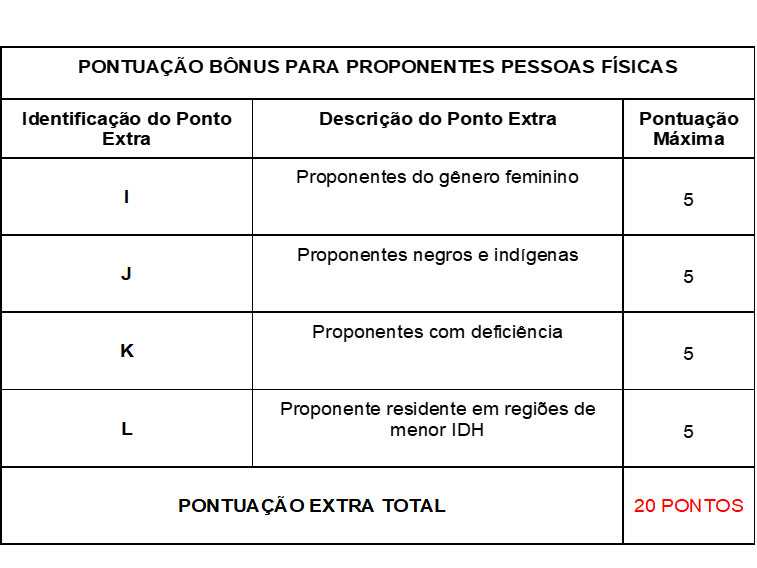 uma pontuação extra, conforme critérios abaixo especificados:A pontuação final de cada candidatura será por média das notas atribuídas individualmente por cada membro, etc.Os bônus de pontuação são cumulativos e não constituem critérios obrigatórios, de modo que a pontuação 0 em algum dos pontos bônus não desclassifica o proponente.Em caso de empate, serão utilizados para fins de classificação dos projetos o tempo mais longo de trajetória do componente;Serão considerados aptos os projetos que receberem nota final igual ou superior a 50 pontos.Serão desclassificados os projetos que apresentem quaisquer formas de preconceito de origem, raça, etnia, gênero, cor, idade ou outras formas de discriminação serão desclassificadas, com fundamento no disposto no inciso IV do caput do art. 3º da Constituição, garantidos o contraditório e a ampla defesa.A falsidade de informações acarretará desclassificação, podendo ensejar, ainda, a aplicação de sanções administrativas ou criminais.ANEXO IVTERMO DE EXECUÇÃO CULTURALTERMO DE EXECUÇÃO CULTURAL Nº XX/23 TENDO POR OBJETO A CONCESSÃO DE APOIO FINANCEIRO A AÇÕES CULTURAIS CONTEMPLADAS PELO EDITAL nº 02/2023 AVANÇA CULTURA – “Audiovisual” –, NOS TERMOS DA LEI COMPLEMENTAR Nº 195/2022 (LEI PAULO GUSTAVO), DO DECRETO N. 11.525/2023 (DECRETO PAULO GUSTAVO) E DO DECRETO 11.453/2023 (DECRETO DE FOMENTO).PARTESO Município de Forquilhinha, neste ato representado pelo Prefeito Municipal, Senhor JOSÉ CLAUDIO GONÇALVES, e o(a) AGENTE CULTURAL, (NOME), portador(a) do RG nº xx, expedida em (INDICAR ÓRGÃO)], CPF nº xx, residente e domiciliado(a) à (ENDEREÇO xx), CEP: (xx), telefones: (xx), resolvem firmar o presente Termo de Execução Cultural, de acordo com as seguintes condições:PROCEDIMENTOEste Termo de Execução Cultural é instrumento da modalidade de fomento à execução de ações culturais de que trata o inciso I do art. 8 do Decreto 11.453/2023, celebrado com agente cultural selecionado nos termos da LEI COMPLEMENTAR Nº 195/2022 (LEI PAULO GUSTAVO), DO DECRETO N. 11.525/2023 (DECRETO PAULO GUSTAVO) E DO DECRETO 11.453/2023 (DECRETO DE FOMENTO).OBJETO3.1. Este Termo de Execução Cultural tem por objeto a concessão de apoio financeiro ao projeto cultural [INDICAR NOME DO PROJETO], contemplado no conforme processo administrativo nº [INDICAR NÚMERO DO PROCESSO].RECURSOS FINANCEIROSOs recursos financeiros para a execução do presente termo totalizam o montante de R$ [INDICAR VALOR EM NÚMERO ARÁBICOS] ([INDICAR VALOR POR EXTENSO] reais).Serão transferidos à conta do(a) AGENTE CULTURAL, especialmente aberta no [NOME DO BANCO], Agência [INDICAR AGÊNCIA], Conta Corrente nº [INDICAR CONTA], para recebimento e movimentação.APLICAÇÃO DOS RECURSOSOs rendimentos de ativos financeiros poderão ser aplicados para o alcance do objeto, sem a necessidade de autorização prévia.OBRIGAÇÕESSão obrigações do/da Prefeitura Municipal de Forquilhinha:transferir os recursos ao(a)AGENTE CULTURAL;orientar o(a) AGENTE CULTURAL sobre o procedimento para a prestação de informações dos recursos concedidos;analisar e emitir parecer sobre os relatórios e sobre a prestação de informações apresentados pelo(a) AGENTE CULTURAL;zelar pelo fiel cumprimento deste termo de execução cultural;adotar medidas saneadoras e corretivas quando houver inadimplemento;monitorar o cumprimento pelo(a) AGENTE CULTURAL das obrigações previstas na CLÁUSULA 6.2.São obrigações do(a) AGENTE CULTURAL:executar a ação cultural aprovada;aplicar os recursos concedidos pela Lei Paulo Gustavo na realização da ação cultural;manter, obrigatória e exclusivamente, os recursos financeiros depositados na conta especialmente aberta para o Termo de Execução Cultural;facilitar o monitoramento, o controle e supervisão do termo de execução cultural bem como o acesso ao local de realização da ação cultural;prestar informações à SEMCET (Secretaria Municipal de Cultura, Esporte e Turismo) por meio de Relatório de Execução do Objeto, apresentado no prazo máximo de 30 dias contados do término da vigência do termo de execução cultural;atender a qualquer solicitação regular feita pelo Conselho Municipal Política Cultural a contar do recebimento da notificação;divulgar nos meios de comunicação, a informação de que a ação cultural aprovada é apoiada com recursos da Lei Paulo Gustavo, incluindo as marcas do Governo federal, de acordo com as orientações técnicas do manual de aplicação de marcas divulgado pelo Ministério da Cultura;não realizar despesa em data anterior ou posterior à vigência deste termo de execução cultural;guardar a documentação referente à prestação de informações pelo prazo de 10 anos, contados do fim da vigência deste Termo de Execução Cultural;não utilizar os recursos para finalidade diversa da estabelecida no projeto cultural;executar a contrapartida conforme pactuado.PRESTAÇÃO DE INFORMAÇÕESO agente cultural prestará contas à administração pública por meio da categoria de prestação de informações em relatório de execução do objeto.A prestação de informações em relatório de execução do objeto comprovará que foram alcançados os resultados da ação cultural, por meio dos seguintes procedimentos:- apresentação de relatório de execução do objeto pelo beneficiário no prazo estabelecido pelo ente federativo no regulamento ou no instrumento de seleção; e- análise do relatório de execução do objeto por agente público designado.O relatório de prestação de informações sobre o cumprimento do objeto deverá: I - comprovar que foram alcançados os resultados da ação cultural;- conter a descrição das ações e das despesas desenvolvidas para o cumprimento do objeto;- ter anexados documentos de comprovação do cumprimento do objeto, tais como: Declarações de realização dos eventos, com registro fotográfico ou audiovisual, clipping de matérias jornalísticas, releases, folders, catálogos, panfletos, filipetas, , documentos ficais, comprovantes de pagamento e extratos bancários, bem como outros documentos pertinentes à execução do projeto.O agente público competente elaborará parecer técnico de análise do relatório de execução do objeto e poderá solicitar maiores informações cajo seja necessário.Após o recebimento do processo pelo agente público de que trata o item 7.2.2, autoridade responsável pelo julgamento da prestação de informações poderá:- determinar o arquivamento, caso considere que houve o cumprimento integral do objeto ou o cumprimento parcial justificado;- solicitar a apresentação, pelo agente cultural, de relatório de execução financeira, caso considere que não foi possível aferir o cumprimento integral do objeto no relatório de execução do objeto ou que as justificativas apresentadas sobre o cumprimento parcial do objeto foram insuficientes; ou- aplicar sanções ou decidir pela rejeição da prestação de informações, caso verifique que não houve o cumprimento integral do objeto ou o cumprimento parcial justificado, ou caso identifique irregularidades no relatório de execução financeira.O relatório de execução financeira será exigido, independente da modalidade inicial de prestação de informações (in loco ou em relatório de execução do objeto), somente nas seguintes hipóteses:- quando não estiver comprovado o cumprimento do objeto, observados os procedimentos previstos no item 7.2; ou- quando for recebida, pela administração pública, denúncia de irregularidade na execução da ação cultural, mediante juízo de admissibilidade que avaliará os elementos fáticos apresentados.O prazo para apresentação do relatório de execução financeira será de, no mínimo, trinta dias, contado do recebimento da notificação.O julgamento da prestação de informações realizado pela autoridade do ente federativo que celebrou o termo de execução cultural avaliará o parecer técnico de análise de prestação de informações e poderá concluir pela:I - aprovação da prestação de informações, com ou sem ressalvas; ou II - reprovação da prestação de informações, parcial ou total.Na hipótese de o julgamento da prestação de informações apontar a necessidade de devolução de recursos, o agente cultural será notificado para que exerça a opção por:I - devolução parcial ou integral dos recursos ao erário; II - apresentação de plano de ações compensatórias; ouIII - devolução parcial dos recursos ao erário juntamente com a apresentação de plano de ações compensatórias.A ocorrência de caso fortuito ou força maior impeditiva da execução do instrumento afasta a reprovação da prestação de informações, desde que comprovada.Nos casos em que estiver caracterizada má-fé do agente cultural, será imediatamente exigida a devolução de recursos ao erário, vedada a aceitação de plano de ações compensatórias.Nos casos em que houver exigência de devolução de recursos ao erário, o agente cultural poderá solicitar o parcelamento do débito, na forma e nas condições previstas na legislação.O prazo de execução do plano de ações compensatórias será o menor possível, conforme o caso concreto, limitado à metade do prazo originalmente previsto de vigência do instrumento.ALTERAÇÃO DO TERMO DE EXECUÇÃO CULTURALA alteração do termo de execução cultural será formalizada por meio de termo aditivo.A formalização de termo aditivo não será necessária nas seguintes hipóteses:- prorrogação de vigência realizada de ofício pela administração pública quando der causa a atraso na liberação de recursos; e- alteração do projeto sem modificação do valor global do instrumento e sem modificação substancial do objeto.Na hipótese de prorrogação de vigência, o saldo de recursos será automaticamente mantido na conta, a fim de viabilizar a continuidade da execução do objeto.As alterações do projeto cujo escopo seja de, no máximo, 20% poderão ser realizadas pelo agente cultural e comunicadas à administração pública em seguida, sem a necessidade de autorização prévia.A aplicação de rendimentos de ativos financeiros em benefício do objeto do termo de execução cultural poderá ser realizada pelo agente cultural sem a necessidade de autorização prévia da administração pública.Nas hipóteses de alterações em que não seja necessário termo aditivo, poderá ser realizado apostilamento.TITULARIDADE DE BENSOs bens permanentes adquiridos, produzidos ou transformados em decorrência da execução da ação cultural fomentada serão de titularidade do agente cultural desde a data da sua aquisição.Nos casos de rejeição da prestação de contas em razão da aquisição ou do uso do bem, o valor pago pela aquisição será computado no cálculo de valores a devolver, com atualização monetária.EXTINÇÃO DO TERMO DE EXECUÇÃO CULTURALO presente Termo de Execução Cultural poderá ser:- extinto por decurso de prazo;- extinto, de comum acordo antes do prazo avençado, mediante Termo de Distrato;- denunciado, por decisão unilateral de qualquer dos partícipes, independentemente de autorização judicial, mediante prévia notificação por escrito ao outro partícipe; ou- rescindido, por decisão unilateral de qualquer dos partícipes, independentemente de autorização judicial, mediante prévia notificação por escrito ao outro partícipe, nas seguintes hipóteses:descumprimento injustificado de cláusula deste instrumento;irregularidade ou inexecução injustificada, ainda que parcial, do objeto, resultados ou metas pactuadas ;violação da legislação aplicável;cometimento de falhas reiteradas na execução;má administração de recursos públicos;constatação de falsidade ou fraude nas informações ou documentos apresentados;não atendimento às recomendações ou determinações decorrentes da fiscalização;outras hipóteses expressamente previstas na legislação aplicável.A denúncia só será eficaz 60 (sessenta) dias após a data de recebimento da notificação, ficando os partícipes responsáveis somente pelas obrigações e vantagens do tempo em que participaram voluntariamente da avença.Os casos de rescisão unilateral serão formalmente motivados nos autos do processo administrativo, assegurado o contraditório e a ampla defesa. O prazo de defesa será de 10 (dez) dias da abertura de vista do processo.Na hipótese de irregularidade na execução do objeto que enseje dano ao erário, deverá ser instaurada Tomada de Contas Especial caso os valores relacionados à irregularidade não sejam devolvidos no prazo estabelecido pela Administração Pública.Outras situações relativas à extinção deste Termo não previstas na legislação aplicável ou neste instrumento poderão ser negociados entre as partes ou, se for o caso, no Termo de Distrato.SANÇÕES. Nos casos em que for verificado que a ação cultural ocorreu, mas houve inadequação na execução do objeto ou na execução financeira sem má-fé, a autoridade pode concluir pela aprovação da prestação de informações com ressalvas e aplicar sanção de advertência ou multa.A decisão sobre a sanção deve ser precedida de abertura de prazo para apresentação de defesa pelo AGENTE CULTURAL.A ocorrência de caso fortuito ou força maior impeditiva da execução do instrumento afasta a aplicação de sanção, desde que regularmente comprovada.MONITORAMENTO E CONTROLE DE RESULTADOSO Monitoramento das ações se realizará por meio de Comissão específica para este fim e pelo envio do Relatório de Execução do Objeto (Anexo V)VIGÊNCIAA vigência deste instrumento terá início na data de assinatura das partes, com duração até 30/12/2023PUBLICAÇÃOO Extrato do Termo de Execução Cultural será publicado no DOM/SC (Diário Oficial dos Municipios de Santa Catarina, no site da prefeitura e redes sociais.FOROFica eleito o Foro de Forquilhinha para dirimir quaisquer dúvidas relativas ao presente Termo de Execução Cultural.Forquilhinha, XX de XXX de 2023Pelo órgão:JOSÉ CLAUDIO GONÇALVESPrefeito Municipal de ForquilhinhaPelo Agente Cultural: [NOME DO AGENTE CULTURAL]Edital 002/2023 -ANEXO V RELATÓRIO DE EXECUÇÃO DO OBJETODADOS DO PROJETONome do projeto:Nome do agente cultural proponente:Nº do Termo de Execução Cultural Vigência do projeto:Valor repassado para o projeto:Data de entrega desse relatório:RESULTADOS DO PROJETOResumo:Descreva de forma resumida como foi a execução do projeto, destacando principais resultados e benefícios gerados e outras informações pertinentes.As ações planejadas para o projeto foram realizadas?( ) Sim, todas as ações foram feitas conforme o planejado.( ) Sim, todas as ações foram feitas, mas com adaptações e/ou alterações. ( ) Uma parte das ações planejadas não foi feita.( ) As ações não foram feitas conforme o planejado.Ações desenvolvidasDescreva as ações desenvolvidas, com informações detalhando ações, datas, locais, horários, etc. Fale também sobre a eventuais alterações nas atividades previstas no projeto, bem como os possíveis impactos nas metas acordadas.Cumprimento das MetasMetas integralmente cumpridas:META 1 [Descreva a meta, conforme consta no projeto apresentado]OBSERVAÇÃO DA META 1: [informe como a meta foi cumprida]Metas parcialmente cumpridas (SE HOUVER):META 1 [Descreva a meta, conforme consta no projeto apresentado]Observações da Meta 1: [Informe qual parte da meta foi cumprida]Justificativa para o não cumprimento integral: [Explique porque parte da meta não foi cumprida]Metas não cumpridas (se houver)Meta 1 [Descreva a meta, conforme consta no projeto apresentado]Justificativa para o não cumprimento: [Explique porque a meta não foi cumprida]PRODUTOS GERADOSA execução do projeto gerou algum produto?Exemplos: vídeos, produção musical, produção gráfica etc. ( ) Sim( ) NãoQuais produtos culturais foram gerados?Você pode marcar mais de uma opção. Informe também as quantidades. ( ) Publicação( ) Livro( ) Catálogo( ) Live (transmissão on-line) ( ) Vídeo( ) Documentário ( ) Filme( ) Relatório de pesquisa ( ) Produção musical( ) Jogo( ) Artesanato ( ) Obras( ) Espetáculo( ) Show musical ( ) Site( ) Música( ) Outros:  	Como os produtos desenvolvidos ficaram disponíveis para o público após o fim do projeto?Exemplos: publicações impressas, vídeos no YouTube?Quais foram os resultados gerados pelo projeto?Detalhe os resultados gerados por cada atividade prevista no Projeto.3.2.1 Pensando nos resultados finais gerados pelo projeto, você considera que ele…(Você pode marcar mais de uma opção).( ) Desenvolveu processos de criação, de investigação ou de pesquisa.( ) Desenvolveu estudos, pesquisas e análises sobre o contexto de atuação. ( ) Colaborou para manter as atividades culturais do coletivo.( ) Fortaleceu a identidade cultural do coletivo.( ) Promoveu as práticas culturais do coletivo no espaço em que foi desenvolvido. ( ) Promoveu a formação em linguagens, técnicas e práticas artísticas e culturais. ( ) Ofereceu programações artísticas e culturais para a comunidade do entorno.( ) Atuou na preservação, na proteção e na salvaguarda de bens e manifestações culturais.PÚBLICO ALCANÇADOInforme a quantidade de pessoas beneficiadas pelo projeto, demonstre os mecanismos utilizados para mensuração, a exemplo de listas de presenças. Em caso de baixa frequência ou oscilação relevante informe as justificativas.EQUIPE DO PROJETOQuantas pessoas fizeram parte da equipe do projeto?Digite um número exato (exemplo: 23).Houve mudanças na equipe ao longo da execução do projeto?( ) Sim	( ) NãoInforme se entraram ou saíram pessoas na equipe durante a execução do projeto.Informe os profissionais que participaram da execução do projeto:LOCAIS DE REALIZAÇÃODe que modo o público acessou a ação ou o produto cultural do projeto?( )1. Presencial. ( ) 2. Virtual.( ) 3. Híbrido (presencial e virtual).Caso você tenha marcado os itens 2 ou 3 (virtual e híbrido):Quais plataformas virtuais foram usadas?Você pode marcar mais de uma opção. ( )Youtube( )Instagram / IGTV ( )Facebook( )TikTok( )Google Meet, Zoom etc.( )Outros:  	Informe aqui os links dessas plataformas:Caso você tenha marcado os itens 1 e 3 (Presencial e Híbrido):De que forma aconteceram as ações e atividades presenciais do projeto?( )1. Fixas, sempre no mesmo local. ( )2. Itinerantes, em diferentes locais.( )3. Principalmente em um local base, mas com ações também em outros locais.No item 6.1 caso você tenha marcado o item 1 (Fixas):Em que área do município o projeto foi realizado?Você pode marcar mais de uma opção. ( )Zona urbana central.( )Zona urbana periférica. ( )Zona rural.( )Área de vulnerabilidade social. ( )Unidades habitacionais.( )Territórios indígenas (demarcados ou em processo de demarcação).( )Comunidades quilombolas (terra titulada, em processo de titulação, com registro na Fundação Palmares).( )Áreas atingidas por barragem.( )Território de povos e comunidades tradicionais (ribeirinhos, louceiros, cipozeiro, pequizeiros, vazanteiros, povos do mar etc.).( )Outros:  	Onde o projeto foi realizado?Você pode marcar mais de uma opção.( )Equipamento cultural público municipal. ( )Equipamento cultural público estadual.( )Espaço cultural independente. ( )Escola.( )Praça.( )Rua.( )Parque. ( )OutrosNo item 6.1 caso você tenha marcado o item 2 (itinerante):Em quais áreas o projeto foi realizado? Você pode marcar mais de uma opção.( )Zona urbana central.( )Zona urbana periférica. ( )Zona rural.( )Área de vulnerabilidade social. ( )Unidades habitacionais.( )Territórios indígenas (demarcados ou em processo de demarcação).( )Comunidades quilombolas (terra titulada, em processo de titulação, com registro na Fundação Palmares).( )Áreas atingidas por barragem.( )Território de povos e comunidades tradicionais (ribeirinhos, louceiros, cipozeiro, pequizeiros, vazanteiros, povos do mar etc.).( )Outros:  	Onde o projeto foi realizado?Você pode marcar mais de uma opção.( )Equipamento cultural público municipal. ( )Equipamento cultural público estadual.( )Espaço cultural independente. ( )Escola.( )Praça.( )Rua.( )Parque.( )Outros  	No item 6.4 caso você tenha marcado o item 3 (Base):Em quais áreas o projeto foi realizado?Você pode marcar mais de uma opção. ( )Zona urbana central.( )Zona urbana periférica. ( )Zona rural.( )Área de vulnerabilidade social. ( )Unidades habitacionais.( )Territórios indígenas (demarcados ou em processo de demarcação).( )Comunidades quilombolas (terra titulada, em processo de titulação, com registro na Fundação Palmares).( )Áreas atingidas por barragem.( )Território de povos e comunidades tradicionais (ribeirinhos, louceiros, cipozeiro, pequizeiros, vazanteiros, povos do mar etc.).( )Outros:  	Onde o projeto foi realizado?Você pode marcar mais de uma opção.( )Equipamento cultural público municipal. ( )Equipamento cultural público estadual.( )Espaço cultural independente. ( )Escola.( )Praça.( )Rua.( )Parque.( )Outros 	DIVULGAÇÃO DO PROJETOInforme como o projeto foi divulgado. Ex.: Divulgado no InstagramCONTRAPARTIDADescreva como a contrapartida foi executada, quando foi executada e onde foi executada.TÓPICOS ADICIONAISInclua aqui informações relevantes que não foram abordadas nos tópicos anteriores, se houver.RELATÓRIO DA EXECUÇÃO FINANCEIRAANEXOSJunte documentos que comprovem que você executou o projeto, tais como listas de presença, relatório fotográfico, vídeos, depoimentos, documentos fiscais, comprovantes de pagamento e extratos bancários, entre outros.NomeAssinatura do Agente Cultural ProponenteEdital 002/23 - ANEXO VIDECLARAÇÃO DE REPRESENTAÇÃO DE GRUPO OU COLETIVOOBS.: Essa declaração deve ser preenchida somente por proponentes que sejam um grupo ou coletivo sem personalidade jurídica, ou seja, sem CNPJ.GRUPO ARTÍSTICO:NOME DO REPRESENTANTE INTEGRANTE DO GRUPO OU COLETIVO ARTÍSTICO:DADOS PESSOAIS DO REPRESENTANTE: [IDENTIDADE, CPF, E-MAIL E TELEFONE]Os declarantes abaixo-assinados, integrantes do grupo artístico [NOME DO GRUPO OU COLETIVO], elegem a pessoa indicada no campo “REPRESENTANTE” como único e representante neste edital, outorgando-lhe poderes para fazer cumprir todos os procedimentos exigidos nas etapas do edital, inclusive assinatura de recibo, troca de comunicações, podendo assumir compromissos, obrigações, transigir, receber pagamentos e dar quitação, renunciar direitos e qualquer outro ato relacionado ao referido edital. Os declarantes informam que não incorrem em quaisquer das vedações do item de participação previstas no edital.[LOCAL] [DATA]DECLARAÇÃO ÉTNICO-RACIAL(Para agentes culturais concorrentes às cotas étnico-raciais – negros ou indígenas)Eu,				_, CPF nº	_	, RG nº	, DECLARO para fins de participação no Edital (Nome ou número do edital) que sou 	(informar se é NEGRO OU INDÍGENA).Por ser verdade, assino a presente declaração e estou ciente de que a apresentação de declaração falsa pode acarretar desclassificação do edital e aplicação de sanções criminais.NOME ASSINATURA DO DECLARANTECRONOGRAMA DO EDITALNome	do profissional/empresaFunção	no ProjetoCPF/CNPJPessoa NegraPessoa IndígenaPessoa comDeficiênciaEx: João SilvaCineasta123.456.789-10Sim/NãoSim/NãoSim/NãoAtividade GeralEtapaDescriçãoInícioFim(inserir mais colunas se necessário)Ex: ComunicaçãoPré- produçãoDivulgação do projeto nos veículos de imprensa11/10/202311/11/2023Descriçã o do itemJustificativaUn.	de medidaValor UnitárioQuant.Valor TotalReferência	de preçoEx.:Fotógra foProfissional necessário para registro	da oficinaServiçoR$1.100,001R$1.100,00Salicnet	– Oficina/worksh op/seminário Audiovisual	– Brasília	– Fotografia Artística	– ServiçoCRITÉRIOS OBRIGATÓRIOSCRITÉRIOS OBRIGATÓRIOSCRITÉRIOS OBRIGATÓRIOSIdentificação do CritérioDescrição do CritérioPontuação MáximaAQualidade do Projeto - Coerência do objeto, objetivos, justificativa e metas do projeto - A análise deverá considerar, para fins de avaliação e valoração, se o conteúdo do projeto apresenta, como um todocoerência, observando o objeto, a justificativa e as metas, sendo possível visualizar de forma clara os resultados que serão obtidos.10BRelevância da ação proposta para o cenário cultural do Município de Forquilhinha/SC. A análise deverá considerar, para fins de avaliação e valoração, se a ação contribui para oenriquecimento e valorização da cultura do Município/Estado de Ssanta Catarina10CAspectos de integração comunitária na ação proposta pelo projeto - considera-se, para fins de avaliação e valoração, se o projeto apresenta aspectos de integraçãocomunitária, em relação ao impacto social para a inclusão de pessoas com deficiência, idosos e demais grupos em situação de histórica vulnerabilidade econômica/social.10DCoerência da planilha orçamentária e do cronograma de execução às metas,resultados e desdobramentos do projeto proposto - A análise deverá avaliar e valorar a viabilidade técnica do projeto sob o ponto de vista dos gastos previstos na planilha orçamentária, sua execução e a adequaçãoao objeto, metas e objetivos previstos.Também deverá ser considerada para fins de avaliação a coerência e conformidade dos valores e quantidades dos itens relacionados na planilha orçamentária do projeto.10ECoerência do Plano de Divulgação ao Cronograma, Objetivos e Metas do projeto proposto - A análise deverá avaliar e valorar a viabilidade técnica ecomunicacional com o público alvo do projeto, mediante as estratégias, mídias e materiais apresentados, bem como acapacidade de executá-los.10FCompatibilidade da ficha técnica com as atividades desenvolvidas - A análise deverá considerar a carreira dos profissionais quecompõem o corpo técnico e artístico, verificando a coerência ou não em relação às atribuições que serão executadas por eles no projeto (para esta avaliação serãoconsiderados os currículos dos membros da ficha técnica).10GTrajetória artística e cultural doproponente - Será considerado para fins de análise a carreira do proponente, com base10no currículo e comprovações enviadas juntamente com a propostaHContrapartida - Será avaliado o interesse público da execução da contrapartida proposta pelo agente cultural10PONTUAÇÃO TOTAL:PONTUAÇÃO TOTAL:80PONTUAÇÃO EXTRA PARA PROPONENTES PESSOAS JURÍDICAS E COLETIVOS OU GRUPOS CULTURAIS SEM CNPJPONTUAÇÃO EXTRA PARA PROPONENTES PESSOAS JURÍDICAS E COLETIVOS OU GRUPOS CULTURAIS SEM CNPJPONTUAÇÃO EXTRA PARA PROPONENTES PESSOAS JURÍDICAS E COLETIVOS OU GRUPOS CULTURAIS SEM CNPJIdentificação do Ponto ExtraDescrição do Ponto ExtraPontuação MáximaMPessoas jurídicas ou coletivos/grupos compostos majoritariamente por pessoas negras ou indígenas5NPessoas jurídicas compostas majoritariamente por mulheres5OPessoas jurídicas sediadas em regiões de menor IDH ou coletivos/grupos pertencentes a regiões de menor IDH [INSERIR REGIÕES]5PPessoas jurídicas ou coletivos/grupos com notória atuação em temáticas relacionadas a: pessoas negras, indígenas, pessoas com deficiência, mulheres, LGBTQIAP+, idosos, crianças, e demais grupos em situação de vulnerabilidade econômica e/ou social5PONTUAÇÃO EXTRA TOTALPONTUAÇÃO EXTRA TOTAL20PONTOSNome	do profissional/em presaFunç ão no proje toCPF/CNP JPesso a negra?Pessoa índige na?Pessoa com deficiên cia?[INSERIR MAISCOLUNAS,	SENECESSÁ RIO]Ex.: João SilvaCinea sta123456789101Sim/ NãoSim/N ãoSim/NãoNº DOCTO FISCALDATAFORNECEDORDescriçãoVALORTOTALTOTALTOTALSALDO A DEVOLVERSALDO A DEVOLVERSALDO A DEVOLVERNOME DO INTEGRANTEDADOS PESSOAISASSINATURASPUBLICAÇÃO21/08/23INSCRIÇÕES21/08/2023 – 22/09/23RESULTADO DA AVALIAÇÃO DE MÉRITO CULTURAL27/09/2023PERÍODO DE RECURSO28/09/2023 – 02/10/2023RESULTADO05/10/2023ENTREGA DE DOCUMENTOS PARA A HABILITAÇÃO06/10 /2023 - 10/10/2023RESULTADO16/10/2023PERÍODO DE RECURSO17/10/2023 – 19/10/2023RESULTADO FINAL23/10/2023ASSINATURA DO TERMO26/10/21023